Código: MPA924Créditos: 2.0Horas/ Aula: 30EmentaDiscutir informações básicas e preliminares sobre a prática de pesquisa: grandes famílias de métodos e os instrumentos de coleta de dados (não ainda análise destes), principalmente, entrevistas, questionários e formulários e observação direta. Propiciar o desenvolvimento de uma visão crítica sobre metodologia científica e seus usos no campo de pesquisa em Administração. Orientar, de forma geral, sobre a dissertação: sentido, estrutura, manuseio de fontes e praxes em uso no MPA (inclusive normas de referência documental). Abordar princípios do conhecimento científico e de orientações paradigmáticas, a estrutura do projeto de pesquisa e suas implicações, bem como princípios das abordagens quantitativa e qualitativa de pesquisa. Refletor sobre as questões éticas na pesquisa em Administração.Bibliografia BásicaCOOPER, Donald R.; SCHINDLER, Pamela. S. Métodos de pesquisa em administração. Bookman, 2003. 640 p.Bibliografia ComplementarAMADEU, Maria Simone Utida dos Santos (org.). Manual de normalização de documentos científicos de acordo com as normas da ABNT. Curitiba: Ed. UFPR, 2015. Disponível em https://acervodigital.ufpr.br/bitstream/handle/1884/45654/Manual%20de%20Normalizacao%20de%20Documentos%20Cientificos.pdf?sequence=1&isAllowed=yCUNLIFFE, Anne. Crafting Qualitative Research: Morgan and Smircich 30 Years On. Organizational Research Methods. v. 14, n. 4, 2011. p. 647-673CRESWELL, John W. Projeto de Pesquisa: métodos qualitativo, quantitativo e misto. 2. ed. Porto Alegre: Bookman. 2013 GIL, Antônio Carlos. Como elaborar projetos de pesquisa. 4. ed. São Paulo: Atlas, 2002. 206 p.GÜNTHER, Hartmut. Pesquisa Qualitativa Versus Pesquisa Quantitativa: Esta É a Questão? Psicologia: Teoria e Pesquisa. v. 22, n. 2,mai-ago, 2006. p. 201-210LEITE, Ana Patrícia Rodrigues; TACCONI, M. F. F. S. ; ALEXANDRE, Mauro Lemuel ; ARAUJO, Maria Valéria Pereira . Percepções e reflexões de pesquisadores - uma abordagem sobre ética na pesquisa. In: XXXIV EnANPAD 2010, 2010, Rio de Janeiro. XXXIV EnANPAD 2010, 2010.MORGAN, Gareth.; Smircich, Linda. The case for qualitative research. Academy of Management Review. v. 5, 1980. p. 491-500RAMOS, Marília Patta. Métodos Quantitativos e Pesquisa em Ciências Sociais: Lógica e Utilidade do Uso da Quantificação nas Explicações dos Fenômenos Sociais. Mediações. Londrina. v. 18. n. 1. jan-jun, 2013. p. 55-65SAMPIERI, Roberto Hernández; COLLADO, Carlos Fernández; LUCIO, Pilar Baptista. Metodología de la investigación. 5 ed. México: McGraw-Hill, 2010. p. 613VERGARA, Sylvia Constant. Métodos de pesquisa em administração. São Paulo: Atlas,2006. 287 p.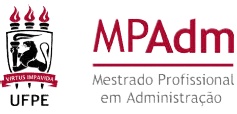 INTRODUÇÃO À METODOLOGIA